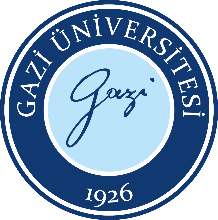 Tez İçin Elektronik Ortamda 2 Yıl Süreyle Kısıtlama Talebi DilekçesiDoküman No:FBE.FR.0040Tez İçin Elektronik Ortamda 2 Yıl Süreyle Kısıtlama Talebi DilekçesiYayın Tarihi:09.11.2022Tez İçin Elektronik Ortamda 2 Yıl Süreyle Kısıtlama Talebi DilekçesiRevizyon Tarihi:Tez İçin Elektronik Ortamda 2 Yıl Süreyle Kısıtlama Talebi DilekçesiRevizyon No:Tez İçin Elektronik Ortamda 2 Yıl Süreyle Kısıtlama Talebi DilekçesiSayfa:1/1GAZİ ÜNİVERSİTESİFEN BİLİMLERİ ENSTİTÜSÜ MÜDÜRLÜĞÜNE……………… Ana Bilim Dalı Doktora / Yüksek Lisans tez öğrencisi olan ……… numaralı ……..………’in “………………………………….........” başlıklı tezinin, Yükseköğretim Kurulu Lisansüstü Tezlerin Elektronik Ortamda Toplanması, Düzenlenmesi ve Erişime Açılmasına ilişkin Yönergesinin 6.1. Maddesi gereğince patent başvurusu yapılması ve patent alma sürecinin devam etmesi sebebiyle erişime açılmasının iki (2) yıl süreyle ertelenebilmesi için gereğinin yapılmasını arz ederim.Patent veya Kurum Başvuru No:GAZİ ÜNİVERSİTESİFEN BİLİMLERİ ENSTİTÜSÜ MÜDÜRLÜĞÜNE……………… Ana Bilim Dalı Doktora / Yüksek Lisans tez öğrencisi olan ……… numaralı ……..………’in “………………………………….........” başlıklı tezinin, Yükseköğretim Kurulu Lisansüstü Tezlerin Elektronik Ortamda Toplanması, Düzenlenmesi ve Erişime Açılmasına ilişkin Yönergesinin 6.1. Maddesi gereğince patent başvurusu yapılması ve patent alma sürecinin devam etmesi sebebiyle erişime açılmasının iki (2) yıl süreyle ertelenebilmesi için gereğinin yapılmasını arz ederim.Patent veya Kurum Başvuru No:GAZİ ÜNİVERSİTESİFEN BİLİMLERİ ENSTİTÜSÜ MÜDÜRLÜĞÜNE……………… Ana Bilim Dalı Doktora / Yüksek Lisans tez öğrencisi olan ……… numaralı ……..………’in “………………………………….........” başlıklı tezinin, Yükseköğretim Kurulu Lisansüstü Tezlerin Elektronik Ortamda Toplanması, Düzenlenmesi ve Erişime Açılmasına ilişkin Yönergesinin 6.1. Maddesi gereğince patent başvurusu yapılması ve patent alma sürecinin devam etmesi sebebiyle erişime açılmasının iki (2) yıl süreyle ertelenebilmesi için gereğinin yapılmasını arz ederim.Patent veya Kurum Başvuru No:GAZİ ÜNİVERSİTESİFEN BİLİMLERİ ENSTİTÜSÜ MÜDÜRLÜĞÜNE……………… Ana Bilim Dalı Doktora / Yüksek Lisans tez öğrencisi olan ……… numaralı ……..………’in “………………………………….........” başlıklı tezinin, Yükseköğretim Kurulu Lisansüstü Tezlerin Elektronik Ortamda Toplanması, Düzenlenmesi ve Erişime Açılmasına ilişkin Yönergesinin 6.1. Maddesi gereğince patent başvurusu yapılması ve patent alma sürecinin devam etmesi sebebiyle erişime açılmasının iki (2) yıl süreyle ertelenebilmesi için gereğinin yapılmasını arz ederim.Patent veya Kurum Başvuru No: